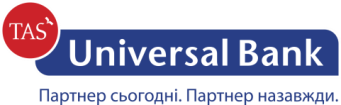 АНТИКОРУПЦІЙНІ ЗАСТЕРЕЖЕННЯПри взаємодії Банку з діловими партнерами/контрагентами (укладенні договорів) Банк та ділові партнери/ контрагенти (далі – Сторони за договором):гарантують дотримання антикорупційного законодавства, яке на них поширюється, зокрема, зобов’язуються  дотримуватися наступних основних обмежень та забезпечити  дотримання їх учасниками (засновниками), керівниками та іншими працівниками, іншими третіми особами, які діють за дорученням або від імені Сторін за договором на законних підставах: відмовлятися від будь-якого матеріального стимулювання працівників іншої сторони за договором, що ставить їх у певну залежність та спрямовується на прийняття працівником рішень на користь іншої сторони за договором чи спрямоване на отримання неправомірних переваг; не здійснювати дій, що кваліфікуються законодавством як пропозиція, обіцянка чи надання неправомірної вигоди, хабарництво, підкуп чи провокування підкупу або дій, що порушують вимоги законодавства України у сфері запобігання та протидії легалізації (відмиванню) доходів, одержаних злочинним шляхом, фінансуванню тероризму та фінансуванню розповсюдження зброї масового знищення чи антикорупційного законодавства;здійснювати договірні відносини відповідно до стандартів ділової етики, що виключає можливість корупційних дій чи шахрайства.забезпечити відсутність конфлікту інтересів (реального або потенційного) впродовж строку їх дії, повідомляти іншу сторону за договором про наявність або потенційну можливість виникнення конфлікту інтересів негайно, як тільки стало про них відомо; підтверджують відсутність конфлікту інтересів (реального або потенційного), пов’язаного з виконанням ними повноважень та зобов’язань за договором,  на момент укладання договору; підтверджують, що на момент встановлення ділових відносин на них не поширюється дія економічних санкцій, що вони не співпрацюють і не вступають у відносини контролю з особами, на яких поширюється дія економічних санкцій чи будь-яких інших обмежувальних заходів.